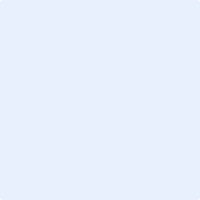 THIS NOTICE hereby executed by the Tenant or Tenant’s Representative as of the date set forth below.Tenant: a      By:	 Name:      Title:      Date:        	Tenant hereby acknowledges receipt of this Notice and hereby agrees to reserve the space and business terms described herein in accordance with, and subject to, the terms of the final Lease agreement:PTI:a      By:	 Name:      Title:      Date:        	In accordance with current legislation, we inform you that the data provided will be processed by Phoenix Tower International Investments LLC to contact you. The legitimate basis is your express consent, which you may withdraw at any time. You may exercise, to the extent applicable, your rights of access, rectification or erasure, restriction of processing, objection, portability and to object to automated at 999 Yamato Road, Suite 100, Boca Raton, FL 33431, United States, or by sending an e-mail to privacy@phoenixintnl.com. You can consult our privacy policy https://www.phoenixintnl.com/pti-privacy-policy       I have read and accept the Privacy Policy.   By clicking, I acknowledge that I have read and accepted the privacy policy.NOTE: ALL FIELD HEADERS WITH AN ASTERISK (*) ARE REQUIRED FOR APPLICATION PROCESSING.NOTE: ALL FIELD HEADERS WITH AN ASTERISK (*) ARE REQUIRED FOR APPLICATION PROCESSING.NOTE: ALL FIELD HEADERS WITH AN ASTERISK (*) ARE REQUIRED FOR APPLICATION PROCESSING.NOTE: ALL FIELD HEADERS WITH AN ASTERISK (*) ARE REQUIRED FOR APPLICATION PROCESSING.NOTE: ALL FIELD HEADERS WITH AN ASTERISK (*) ARE REQUIRED FOR APPLICATION PROCESSING.NOTE: ALL FIELD HEADERS WITH AN ASTERISK (*) ARE REQUIRED FOR APPLICATION PROCESSING.NOTE: ALL FIELD HEADERS WITH AN ASTERISK (*) ARE REQUIRED FOR APPLICATION PROCESSING.NOTE: ALL FIELD HEADERS WITH AN ASTERISK (*) ARE REQUIRED FOR APPLICATION PROCESSING.NOTE: ALL FIELD HEADERS WITH AN ASTERISK (*) ARE REQUIRED FOR APPLICATION PROCESSING.NOTE: ALL FIELD HEADERS WITH AN ASTERISK (*) ARE REQUIRED FOR APPLICATION PROCESSING.NOTE: ALL FIELD HEADERS WITH AN ASTERISK (*) ARE REQUIRED FOR APPLICATION PROCESSING.NOTE: ALL FIELD HEADERS WITH AN ASTERISK (*) ARE REQUIRED FOR APPLICATION PROCESSING.NOTE: ALL FIELD HEADERS WITH AN ASTERISK (*) ARE REQUIRED FOR APPLICATION PROCESSING.NOTE: ALL FIELD HEADERS WITH AN ASTERISK (*) ARE REQUIRED FOR APPLICATION PROCESSING.NOTE: ALL FIELD HEADERS WITH AN ASTERISK (*) ARE REQUIRED FOR APPLICATION PROCESSING.NOTE: ALL FIELD HEADERS WITH AN ASTERISK (*) ARE REQUIRED FOR APPLICATION PROCESSING.*Check one:   New   Addition to Existing   Modification  Amendment No:       *Check one:   New   Addition to Existing   Modification  Amendment No:       *Check one:   New   Addition to Existing   Modification  Amendment No:       *Check one:   New   Addition to Existing   Modification  Amendment No:       *Check one:   New   Addition to Existing   Modification  Amendment No:       *Check one:   New   Addition to Existing   Modification  Amendment No:       *Check one:   New   Addition to Existing   Modification  Amendment No:       *Check one:   New   Addition to Existing   Modification  Amendment No:       *Check one:   New   Addition to Existing   Modification  Amendment No:       *Check one:   New   Addition to Existing   Modification  Amendment No:       *Check one:   New   Addition to Existing   Modification  Amendment No:       *Check one:   New   Addition to Existing   Modification  Amendment No:       *DATE APPLICATION SUBMITTED:      *DATE APPLICATION SUBMITTED:      *DATE APPLICATION SUBMITTED:      *DATE APPLICATION SUBMITTED:      *PLEASE RETURN THIS APPLICATION TO: *PLEASE RETURN THIS APPLICATION TO: *PLEASE RETURN THIS APPLICATION TO: *PLEASE RETURN THIS APPLICATION TO: *PLEASE RETURN THIS APPLICATION TO: *PLEASE RETURN THIS APPLICATION TO: *PLEASE RETURN THIS APPLICATION TO: *PLEASE RETURN THIS APPLICATION TO: *PLEASE RETURN THIS APPLICATION TO: *PLEASE RETURN THIS APPLICATION TO: *PLEASE RETURN THIS APPLICATION TO: *PLEASE RETURN THIS APPLICATION TO: *PTI Site Information*PTI Site Information*PTI Site Information*PTI Site InformationPHOENIX TOWER INTERNATIONALCentris Business Gateway II, Level 2DTriq is-Salib tal-Imriehel, Zone 3  Central Business DistrictBirkirkara CBD3020 - MALTAT: +356 8006 2957Fax: 561-257-0558PHOENIX TOWER INTERNATIONALCentris Business Gateway II, Level 2DTriq is-Salib tal-Imriehel, Zone 3  Central Business DistrictBirkirkara CBD3020 - MALTAT: +356 8006 2957Fax: 561-257-0558*Select Sales Manager:*Select Sales Manager:*Select Sales Manager:*Select Sales Manager:*Select Sales Manager:*Select Sales Manager:*Select Sales Manager:*Select Sales Manager:*Select Sales Manager:*Select Sales Manager:*PTI Site ID Number:               *PTI Site ID Number:               *PTI Site ID Number:               PHOENIX TOWER INTERNATIONALCentris Business Gateway II, Level 2DTriq is-Salib tal-Imriehel, Zone 3  Central Business DistrictBirkirkara CBD3020 - MALTAT: +356 8006 2957Fax: 561-257-0558PHOENIX TOWER INTERNATIONALCentris Business Gateway II, Level 2DTriq is-Salib tal-Imriehel, Zone 3  Central Business DistrictBirkirkara CBD3020 - MALTAT: +356 8006 2957Fax: 561-257-0558*PTI Site Name:*PTI Site Name:*PTI Site Name:PHOENIX TOWER INTERNATIONALCentris Business Gateway II, Level 2DTriq is-Salib tal-Imriehel, Zone 3  Central Business DistrictBirkirkara CBD3020 - MALTAT: +356 8006 2957Fax: 561-257-0558PHOENIX TOWER INTERNATIONALCentris Business Gateway II, Level 2DTriq is-Salib tal-Imriehel, Zone 3  Central Business DistrictBirkirkara CBD3020 - MALTAT: +356 8006 2957Fax: 561-257-0558*PTI Site Name:*PTI Site Name:*PTI Site Name:*Revision Dates:*Revision Dates:*Revision Dates:PHOENIX TOWER INTERNATIONALCentris Business Gateway II, Level 2DTriq is-Salib tal-Imriehel, Zone 3  Central Business DistrictBirkirkara CBD3020 - MALTAT: +356 8006 2957Fax: 561-257-0558PHOENIX TOWER INTERNATIONALCentris Business Gateway II, Level 2DTriq is-Salib tal-Imriehel, Zone 3  Central Business DistrictBirkirkara CBD3020 - MALTAT: +356 8006 2957Fax: 561-257-0558   *Select Operations Contact name:     *Select Operations Contact name:     *Select Operations Contact name:     *Select Operations Contact name:     *Select Operations Contact name:     *Select Operations Contact name:     *Select Operations Contact name:     *Select Operations Contact name:     *Select Operations Contact name:     *Select Operations Contact name:  PHOENIX TOWER INTERNATIONALCentris Business Gateway II, Level 2DTriq is-Salib tal-Imriehel, Zone 3  Central Business DistrictBirkirkara CBD3020 - MALTAT: +356 8006 2957Fax: 561-257-0558PHOENIX TOWER INTERNATIONALCentris Business Gateway II, Level 2DTriq is-Salib tal-Imriehel, Zone 3  Central Business DistrictBirkirkara CBD3020 - MALTAT: +356 8006 2957Fax: 561-257-0558PTI SITE INFORMATIONPTI SITE INFORMATIONPTI SITE INFORMATIONPTI SITE INFORMATIONPTI SITE INFORMATIONPTI SITE INFORMATIONPTI SITE INFORMATIONPTI SITE INFORMATIONPTI SITE INFORMATIONPTI SITE INFORMATIONPTI SITE INFORMATIONPTI SITE INFORMATIONPTI SITE INFORMATIONPTI SITE INFORMATIONPTI SITE INFORMATIONPTI SITE INFORMATION*Latitude:      N*Longitude:      W*Latitude:      N*Longitude:      WExisting Structure Type:      Existing Structure Height:      Existing Structure Type:      Existing Structure Height:      Existing Structure Type:      Existing Structure Height:      Existing Structure Type:      Existing Structure Height:      Existing Structure Type:      Existing Structure Height:      Existing Structure Type:      Existing Structure Height:      Existing Structure Type:      Existing Structure Height:      *Tower Extension Required? Yes  No   If yes, by how many feet:     *Tower Extension Required? Yes  No   If yes, by how many feet:     *Tower Extension Required? Yes  No   If yes, by how many feet:     *Tower Extension Required? Yes  No   If yes, by how many feet:     *Tower Extension Required? Yes  No   If yes, by how many feet:     *Tower Extension Required? Yes  No   If yes, by how many feet:     *Tower Extension Required? Yes  No   If yes, by how many feet:     *Latitude:      N*Longitude:      W*Latitude:      N*Longitude:      WExisting Structure Type:      Existing Structure Height:      Existing Structure Type:      Existing Structure Height:      Existing Structure Type:      Existing Structure Height:      Existing Structure Type:      Existing Structure Height:      Existing Structure Type:      Existing Structure Height:      Existing Structure Type:      Existing Structure Height:      Existing Structure Type:      Existing Structure Height:      *Does Equipment extend above the top of tower? Yes  No   If yes, by how many feet:    *Does Equipment extend above the top of tower? Yes  No   If yes, by how many feet:    *Does Equipment extend above the top of tower? Yes  No   If yes, by how many feet:    *Does Equipment extend above the top of tower? Yes  No   If yes, by how many feet:    *Does Equipment extend above the top of tower? Yes  No   If yes, by how many feet:    *Does Equipment extend above the top of tower? Yes  No   If yes, by how many feet:    *Does Equipment extend above the top of tower? Yes  No   If yes, by how many feet:    *Latitude:      N*Longitude:      W*Latitude:      N*Longitude:      WExisting Structure Type:      Existing Structure Height:      Existing Structure Type:      Existing Structure Height:      Existing Structure Type:      Existing Structure Height:      Existing Structure Type:      Existing Structure Height:      Existing Structure Type:      Existing Structure Height:      Existing Structure Type:      Existing Structure Height:      Existing Structure Type:      Existing Structure Height:      *Does Equipment extend above the billboard? Yes  No   If yes, by how many feet:    *Does Equipment extend above the billboard? Yes  No   If yes, by how many feet:    *Does Equipment extend above the billboard? Yes  No   If yes, by how many feet:    *Does Equipment extend above the billboard? Yes  No   If yes, by how many feet:    *Does Equipment extend above the billboard? Yes  No   If yes, by how many feet:    *Does Equipment extend above the billboard? Yes  No   If yes, by how many feet:    *Does Equipment extend above the billboard? Yes  No   If yes, by how many feet:    *Site Address / Location:      *Site Address / Location:      *Site Address / Location:      *Site Address / Location:      *Site Address / Location:      *Site Address / Location:      *Site Address / Location:      *Site Address / Location:      *Site Address / Location:      *Site Address / Location:      *Site Address / Location:      *Site Address / Location:      *Site Address / Location:      *Site Address / Location:      *Pole Mount or Flush?      *Pole Mount or Flush?      TENANT INFORMATIONTENANT INFORMATIONTENANT INFORMATIONTENANT INFORMATIONTENANT INFORMATIONTENANT INFORMATIONTENANT INFORMATIONTENANT INFORMATIONTENANT INFORMATIONTENANT INFORMATIONTENANT INFORMATIONTENANT INFORMATIONTENANT INFORMATIONTENANT INFORMATIONTENANT INFORMATIONTENANT INFORMATION*Tenant Forecasted On-Air Date:*Tenant Forecasted On-Air Date:*Tenant Forecasted On-Air Date:*Tenant Forecasted On-Air Date:*Tenant Forecasted On-Air Date:*Tenant Name:*Tenant Name:*Tenant Legal Entity Name:*Tenant Legal Entity Name:*Tenant Legal Entity Name:*Tenant Legal Entity Name:*Tenant Legal Entity Name:*Tenant Site Number & Name:*Tenant Site Number & Name:*State of registration:*State of registration:*State of registration:*State of registration:*State of registration:*Tenant Project Number/Name:*Tenant Project Number/Name:*Type of entity (LP, LLC, Corp) d/b/a: (If applicable)*Type of entity (LP, LLC, Corp) d/b/a: (If applicable)*Type of entity (LP, LLC, Corp) d/b/a: (If applicable)*Type of entity (LP, LLC, Corp) d/b/a: (If applicable)*Type of entity (LP, LLC, Corp) d/b/a: (If applicable)*Tenant Project Manager Contact (name/phone/email/address):*Tenant Project Manager Contact (name/phone/email/address):*Notice Address for Lease:*Notice Address for Lease:*Notice Address for Lease:*Notice Address for Lease:*Notice Address for Lease:*Tenant Project Manager Contact (name/phone/email/address):*Tenant Project Manager Contact (name/phone/email/address):*With copies to:*With copies to:*With copies to:*With copies to:*With copies to:*Tenant RF Manager:(name/phone/email/address):*Tenant RF Manager:(name/phone/email/address):*Tenant Signatory:(name & title)*Tenant Signatory:(name & title)*Tenant Signatory:(name & title)*Tenant Signatory:(name & title)*Tenant Signatory:(name & title)*Tenant Escalation Point (Decision Maker) or Manager: (name/phone/email/address):*Tenant Escalation Point (Decision Maker) or Manager: (name/phone/email/address):*Tenant Escalation Point (Decision Maker) or Manager: (name/phone/email/address):*Tenant Escalation Point (Decision Maker) or Manager: (name/phone/email/address):SITE ACQUISITION FIRM CONTACT INFORMATIONSITE ACQUISITION FIRM CONTACT INFORMATIONSITE ACQUISITION FIRM CONTACT INFORMATIONSITE ACQUISITION FIRM CONTACT INFORMATIONSITE ACQUISITION FIRM CONTACT INFORMATIONSITE ACQUISITION FIRM CONTACT INFORMATIONSITE ACQUISITION FIRM CONTACT INFORMATIONSITE ACQUISITION FIRM CONTACT INFORMATIONSITE ACQUISITION FIRM CONTACT INFORMATIONSITE ACQUISITION FIRM CONTACT INFORMATIONSITE ACQUISITION FIRM CONTACT INFORMATIONSITE ACQUISITION FIRM CONTACT INFORMATIONSITE ACQUISITION FIRM CONTACT INFORMATIONSITE ACQUISITION FIRM CONTACT INFORMATIONSITE ACQUISITION FIRM CONTACT INFORMATIONSITE ACQUISITION FIRM CONTACT INFORMATION*Name of Company:*Contact Fax:*Contact Fax:*Contact Fax:*Contact Name:*Contact Address:*Contact Address:*Contact Address:*Contact Number:*Contact Email:*Contact Email:*Contact Email:FINAL LOADING EQUIPMENT SPECIFICATIONSPlease indicate by entering NA in each section that is not applicable. FINAL LOADING EQUIPMENT SPECIFICATIONSPlease indicate by entering NA in each section that is not applicable. FINAL LOADING EQUIPMENT SPECIFICATIONSPlease indicate by entering NA in each section that is not applicable. FINAL LOADING EQUIPMENT SPECIFICATIONSPlease indicate by entering NA in each section that is not applicable. FINAL LOADING EQUIPMENT SPECIFICATIONSPlease indicate by entering NA in each section that is not applicable. FINAL LOADING EQUIPMENT SPECIFICATIONSPlease indicate by entering NA in each section that is not applicable. FINAL LOADING EQUIPMENT SPECIFICATIONSPlease indicate by entering NA in each section that is not applicable. FINAL LOADING EQUIPMENT SPECIFICATIONSPlease indicate by entering NA in each section that is not applicable. FINAL LOADING EQUIPMENT SPECIFICATIONSPlease indicate by entering NA in each section that is not applicable. FINAL LOADING EQUIPMENT SPECIFICATIONSPlease indicate by entering NA in each section that is not applicable. FINAL LOADING EQUIPMENT SPECIFICATIONSPlease indicate by entering NA in each section that is not applicable. FINAL LOADING EQUIPMENT SPECIFICATIONSPlease indicate by entering NA in each section that is not applicable. FINAL LOADING EQUIPMENT SPECIFICATIONSPlease indicate by entering NA in each section that is not applicable. FINAL LOADING EQUIPMENT SPECIFICATIONSPlease indicate by entering NA in each section that is not applicable. FINAL LOADING EQUIPMENT SPECIFICATIONSPlease indicate by entering NA in each section that is not applicable. FINAL LOADING EQUIPMENT SPECIFICATIONSPlease indicate by entering NA in each section that is not applicable. Equipment on Tower:Equipment on Tower:Equipment on Tower:*Existing Equipment*Existing Equipment*Existing Equipment*Existing Equipment*Existing Equipment*Existing Equipment*Existing Equipment*Existing Equipment*Final Configuration*Final Configuration*Final Configuration*Final Configuration*Final Configuration*# of Antennas (Panels, Whip, etc.)   (QTY, Make / Model / Dimensions / Weight / Sector)*# of Antennas (Panels, Whip, etc.)   (QTY, Make / Model / Dimensions / Weight / Sector)*# of Antennas (Panels, Whip, etc.)   (QTY, Make / Model / Dimensions / Weight / Sector)(     )     (     )     (     )     (     )     (     )     (     )     (     )     (     )     (     )     (     )     (     )     (     )     (     )     *# of Antennas (Panels, Whip, etc.)   (QTY, Make / Model / Dimensions / Weight / Sector)*# of Antennas (Panels, Whip, etc.)   (QTY, Make / Model / Dimensions / Weight / Sector)*# of Antennas (Panels, Whip, etc.)   (QTY, Make / Model / Dimensions / Weight / Sector)(     )     (     )     (     )     (     )     (     )     (     )     (     )     (     )     (     )     (     )     (     )     (     )     (     )     *# of Antennas (Panels, Whip, etc.)   (QTY, Make / Model / Dimensions / Weight / Sector)*# of Antennas (Panels, Whip, etc.)   (QTY, Make / Model / Dimensions / Weight / Sector)*# of Antennas (Panels, Whip, etc.)   (QTY, Make / Model / Dimensions / Weight / Sector)(     )     (     )     (     )     (     )     (     )     (     )     (     )     (     )     (     )     (     )     (     )     (     )     (     )     *# of Antennas (Panels, Whip, etc.)   (QTY, Make / Model / Dimensions / Weight / Sector)*# of Antennas (Panels, Whip, etc.)   (QTY, Make / Model / Dimensions / Weight / Sector)*# of Antennas (Panels, Whip, etc.)   (QTY, Make / Model / Dimensions / Weight / Sector)(     )     (     )     (     )     (     )     (     )     (     )     (     )     (     )     (     )     (     )     (     )     (     )     (     )     *# of Antennas (Panels, Whip, etc.)   (QTY, Make / Model / Dimensions / Weight / Sector)*# of Antennas (Panels, Whip, etc.)   (QTY, Make / Model / Dimensions / Weight / Sector)*# of Antennas (Panels, Whip, etc.)   (QTY, Make / Model / Dimensions / Weight / Sector)(     )     (     )     (     )     (     )     (     )     (     )     (     )     (     )     (     )     (     )     (     )     (     )     (     )     *# of Antennas (Panels, Whip, etc.)   (QTY, Make / Model / Dimensions / Weight / Sector)*# of Antennas (Panels, Whip, etc.)   (QTY, Make / Model / Dimensions / Weight / Sector)*# of Antennas (Panels, Whip, etc.)   (QTY, Make / Model / Dimensions / Weight / Sector)(     )     (     )     (     )     (     )     (     )     (     )     (     )     (     )     (     )     (     )     (     )     (     )     (     )     *Antennas Frequencies*Antennas Frequencies*Antennas Frequencies*Is Frequency Licensed / Unlicensed / Subleased?*Is Frequency Licensed / Unlicensed / Subleased?*Is Frequency Licensed / Unlicensed / Subleased?Azimuth (degrees from true north)Azimuth (degrees from true north)Azimuth (degrees from true north)*Mount Information*Mount Information*Mount InformationType:       Weight:       RAD Height:      Type:       Weight:       RAD Height:      Type:       Weight:       RAD Height:      Type:       Weight:       RAD Height:      Type:       Weight:       RAD Height:      Type:       Weight:       RAD Height:      Type:       Weight:       RAD Height:      Type:       Weight:       RAD Height:      Type:         Weight:       RAD Height:      Type:         Weight:       RAD Height:      Type:         Weight:       RAD Height:      Type:         Weight:       RAD Height:      Type:         Weight:       RAD Height:      *# of Microwave Dish(Make/Model/Dimensions/Weight/RAD)*# of Microwave Dish(Make/Model/Dimensions/Weight/RAD)*# of Microwave Dish(Make/Model/Dimensions/Weight/RAD)(     )     (     )     (     )     (     )     (     )     (     )     (     )     (     )     (     )     (     )     (     )     (     )     (     )     *# of Microwave Dish(Make/Model/Dimensions/Weight/RAD)*# of Microwave Dish(Make/Model/Dimensions/Weight/RAD)*# of Microwave Dish(Make/Model/Dimensions/Weight/RAD)(     )     (     )     (     )     (     )     (     )     (     )     (     )     (     )     (     )     (     )     (     )     (     )     (     )     *# of Microwave Dish(Make/Model/Dimensions/Weight/RAD)*# of Microwave Dish(Make/Model/Dimensions/Weight/RAD)*# of Microwave Dish(Make/Model/Dimensions/Weight/RAD)(     )     (     )     (     )     (     )     (     )     (     )     (     )     (     )     (     )     (     )     (     )     (     )     (     )     *# of ODUs:(Make/Model/Dimensions/Weight/RAD)*# of ODUs:(Make/Model/Dimensions/Weight/RAD)*# of ODUs:(Make/Model/Dimensions/Weight/RAD)(     )     (     )     (     )     (     )     (     )     (     )     (     )     (     )     (     )     (     )     (     )     (     )     (     )     *Microwave Dish Frequencies*Microwave Dish Frequencies*Microwave Dish Frequencies*Is Frequency Licensed / Unlicensed / Subleased?*Is Frequency Licensed / Unlicensed / Subleased?*Is Frequency Licensed / Unlicensed / Subleased?*# of RRUs/A2 ModulePlease add per Equipment  (QTY, Make / Model / Dimensions / Weight / Sector)*# of RRUs/A2 ModulePlease add per Equipment  (QTY, Make / Model / Dimensions / Weight / Sector)*# of RRUs/A2 ModulePlease add per Equipment  (QTY, Make / Model / Dimensions / Weight / Sector)(     )     (     )     (     )     (     )     (     )     (     )     (     )     (     )     (     )     (     )     (     )     (     )     (     )     *# of RRUs/A2 ModulePlease add per Equipment  (QTY, Make / Model / Dimensions / Weight / Sector)*# of RRUs/A2 ModulePlease add per Equipment  (QTY, Make / Model / Dimensions / Weight / Sector)*# of RRUs/A2 ModulePlease add per Equipment  (QTY, Make / Model / Dimensions / Weight / Sector)(     )     (     )     (     )     (     )     (     )     (     )     (     )     (     )     (     )     (     )     (     )     (     )     (     )     *# of RRUs/A2 ModulePlease add per Equipment  (QTY, Make / Model / Dimensions / Weight / Sector)*# of RRUs/A2 ModulePlease add per Equipment  (QTY, Make / Model / Dimensions / Weight / Sector)*# of RRUs/A2 ModulePlease add per Equipment  (QTY, Make / Model / Dimensions / Weight / Sector)(     )     (     )     (     )     (     )     (     )     (     )     (     )     (     )     (     )     (     )     (     )     (     )     (     )     *# of RRUs/A2 ModulePlease add per Equipment  (QTY, Make / Model / Dimensions / Weight / Sector)*# of RRUs/A2 ModulePlease add per Equipment  (QTY, Make / Model / Dimensions / Weight / Sector)*# of RRUs/A2 ModulePlease add per Equipment  (QTY, Make / Model / Dimensions / Weight / Sector)(     )     (     )     (     )     (     )     (     )     (     )     (     )     (     )     (     )     (     )     (     )     (     )     (     )     *# of RRUs/A2 ModulePlease add per Equipment  (QTY, Make / Model / Dimensions / Weight / Sector)*# of RRUs/A2 ModulePlease add per Equipment  (QTY, Make / Model / Dimensions / Weight / Sector)*# of RRUs/A2 ModulePlease add per Equipment  (QTY, Make / Model / Dimensions / Weight / Sector)(     )     (     )     (     )     (     )     (     )     (     )     (     )     (     )     (     )     (     )     (     )     (     )     (     )     *# of RRUs/A2 ModulePlease add per Equipment  (QTY, Make / Model / Dimensions / Weight / Sector)*# of RRUs/A2 ModulePlease add per Equipment  (QTY, Make / Model / Dimensions / Weight / Sector)*# of RRUs/A2 ModulePlease add per Equipment  (QTY, Make / Model / Dimensions / Weight / Sector)(     )     (     )     (     )     (     )     (     )     (     )     (     )     (     )     (     )     (     )     (     )     (     )     (     )     Azimuth (degrees from true north):Azimuth (degrees from true north):Azimuth (degrees from true north):*TMAs:   (QTY, Make / Model / Dimensions / Weight / Sector)*TMAs:   (QTY, Make / Model / Dimensions / Weight / Sector)*TMAs:   (QTY, Make / Model / Dimensions / Weight / Sector)(     )     (     )     (     )     (     )     (     )     (     )     (     )     (     )     (     )     (     )     (     )     (     )     (     )     *TMAs:   (QTY, Make / Model / Dimensions / Weight / Sector)*TMAs:   (QTY, Make / Model / Dimensions / Weight / Sector)*TMAs:   (QTY, Make / Model / Dimensions / Weight / Sector)(     )     (     )     (     )     (     )     (     )     (     )     (     )     (     )     (     )     (     )     (     )     (     )     (     )     *TMAs:   (QTY, Make / Model / Dimensions / Weight / Sector)*TMAs:   (QTY, Make / Model / Dimensions / Weight / Sector)*TMAs:   (QTY, Make / Model / Dimensions / Weight / Sector)(     )     (     )     (     )     (     )     (     )     (     )     (     )     (     )     (     )     (     )     (     )     (     )     (     )     *Diplexers:  (QTY, Make / Model / Dimensions / Weight / Sector)*Diplexers:  (QTY, Make / Model / Dimensions / Weight / Sector)*Diplexers:  (QTY, Make / Model / Dimensions / Weight / Sector)(     )     (     )     (     )     (     )     (     )     (     )     (     )     (     )     (     )     (     )     (     )     (     )     (     )     *Diplexers:  (QTY, Make / Model / Dimensions / Weight / Sector)*Diplexers:  (QTY, Make / Model / Dimensions / Weight / Sector)*Diplexers:  (QTY, Make / Model / Dimensions / Weight / Sector)(     )     (     )     (     )     (     )     (     )     (     )     (     )     (     )     (     )     	(     )     	(     )     	(     )     	(     )     	*Diplexers:  (QTY, Make / Model / Dimensions / Weight / Sector)*Diplexers:  (QTY, Make / Model / Dimensions / Weight / Sector)*Diplexers:  (QTY, Make / Model / Dimensions / Weight / Sector)(     )     (     )     (     )     (     )     (     )     (     )     (     )     (     )     (     )     	(     )     	(     )     	(     )     	(     )     	*Surge:  (QTY, Make / Model / Dimensions / Weight / Sector)*Surge:  (QTY, Make / Model / Dimensions / Weight / Sector)*Surge:  (QTY, Make / Model / Dimensions / Weight / Sector)(     )     (     )     (     )     (     )     (     )     (     )     (     )     (     )     (     )     (     )     (     )     (     )     (     )     *Surge:  (QTY, Make / Model / Dimensions / Weight / Sector)*Surge:  (QTY, Make / Model / Dimensions / Weight / Sector)*Surge:  (QTY, Make / Model / Dimensions / Weight / Sector)(     )     (     )     (     )     (     )     (     )     (     )     (     )     (     )     (     )     (     )     (     )     (     )     (     )     *Surge:  (QTY, Make / Model / Dimensions / Weight / Sector)*Surge:  (QTY, Make / Model / Dimensions / Weight / Sector)*Surge:  (QTY, Make / Model / Dimensions / Weight / Sector)(     )     (     )     (     )     (     )     (     )     (     )     (     )     (     )     (     )     (     )     (     )     (     )     (     )     *Filters:  (QTY, Make / Model / Dimensions / Weight / Sector)*Filters:  (QTY, Make / Model / Dimensions / Weight / Sector)*Filters:  (QTY, Make / Model / Dimensions / Weight / Sector)(     )     (     )     (     )     (     )     (     )     (     )     (     )     (     )     (     )     (     )     (     )     (     )     (     )     *Filters:  (QTY, Make / Model / Dimensions / Weight / Sector)*Filters:  (QTY, Make / Model / Dimensions / Weight / Sector)*Filters:  (QTY, Make / Model / Dimensions / Weight / Sector)(     )     (     )     (     )     (     )     (     )     (     )     (     )     (     )     (     )     (     )     (     )     (     )     (     )     *RETs:  (QTY, Make / Model / Dimensions / Weight / Sector)*RETs:  (QTY, Make / Model / Dimensions / Weight / Sector)*RETs:  (QTY, Make / Model / Dimensions / Weight / Sector)(     )     (     )     (     )     (     )     (     )     (     )     (     )     (     )     (     )     (     )     (     )     (     )     (     )     *Relays:  (QTY, Make / Model / Dimensions / Weight / Sector)*Relays:  (QTY, Make / Model / Dimensions / Weight / Sector)*Relays:  (QTY, Make / Model / Dimensions / Weight / Sector)(     )     (     )     (     )     (     )     (     )     (     )     (     )     (     )     (     )     (     )     (     )     (     )     (     )     Miscellaneous:  (QTY, Make / Model / Dimensions / Weight / Sector)Miscellaneous:  (QTY, Make / Model / Dimensions / Weight / Sector)Miscellaneous:  (QTY, Make / Model / Dimensions / Weight / Sector)(     )     (     )     (     )     (     )     (     )     (     )     (     )     (     )     (     )     (     )     (     )     (     )     (     )     *Lines/Cables*Lines/Cables*Lines/CablesQuantity:            Size/s:           Quantity:            Size/s:           Quantity:            Size/s:           Quantity:            Size/s:           Quantity:            Size/s:           Quantity:            Size/s:           Quantity:            Size/s:           Quantity:            Size/s:           Quantity:            Size/s:           Quantity:            Size/s:           Quantity:            Size/s:           Quantity:            Size/s:           Quantity:            Size/s:           *Cabinets (LxWxH)*Cabinets (LxWxH)*Cabinets (LxWxH)*Cabinets (LxWxH)*Cabinets (LxWxH)*Cabinets (LxWxH)Location: Ground/Rooftop:         Billboard: Catwalk/Light Rail/Rear/Side/Front/Double-Sided infrastructure:      Location: Ground/Rooftop:         Billboard: Catwalk/Light Rail/Rear/Side/Front/Double-Sided infrastructure:      Location: Ground/Rooftop:         Billboard: Catwalk/Light Rail/Rear/Side/Front/Double-Sided infrastructure:      Location: Ground/Rooftop:         Billboard: Catwalk/Light Rail/Rear/Side/Front/Double-Sided infrastructure:      Location: Ground/Rooftop:         Billboard: Catwalk/Light Rail/Rear/Side/Front/Double-Sided infrastructure:      Location: Ground/Rooftop:         Billboard: Catwalk/Light Rail/Rear/Side/Front/Double-Sided infrastructure:      Location: Ground/Rooftop:         Billboard: Catwalk/Light Rail/Rear/Side/Front/Double-Sided infrastructure:      Location: Ground/Rooftop:         Billboard: Catwalk/Light Rail/Rear/Side/Front/Double-Sided infrastructure:      Location: Ground/Rooftop:         Billboard: Catwalk/Light Rail/Rear/Side/Front/Double-Sided infrastructure:      Location: Ground/Rooftop:         Billboard: Catwalk/Light Rail/Rear/Side/Front/Double-Sided infrastructure:      Location: Ground/Rooftop:         Billboard: Catwalk/Light Rail/Rear/Side/Front/Double-Sided infrastructure:      Location: Ground/Rooftop:         Billboard: Catwalk/Light Rail/Rear/Side/Front/Double-Sided infrastructure:      Location: Ground/Rooftop:         Billboard: Catwalk/Light Rail/Rear/Side/Front/Double-Sided infrastructure:      *EXISTING EQUIPMENT TO BE REMOVED:      *EXISTING EQUIPMENT TO BE REMOVED:      *EXISTING EQUIPMENT TO BE REMOVED:      *EXISTING EQUIPMENT TO BE REMOVED:      *EXISTING EQUIPMENT TO BE REMOVED:      *EXISTING EQUIPMENT TO BE REMOVED:      *EXISTING EQUIPMENT TO BE REMOVED:      *EXISTING EQUIPMENT TO BE REMOVED:      *EXISTING EQUIPMENT TO BE REMOVED:      *EXISTING EQUIPMENT TO BE REMOVED:      *EXISTING EQUIPMENT TO BE REMOVED:      *EXISTING EQUIPMENT TO BE REMOVED:      *EXISTING EQUIPMENT TO BE REMOVED:      *EXISTING EQUIPMENT TO BE REMOVED:      *EXISTING EQUIPMENT TO BE REMOVED:      *EXISTING EQUIPMENT TO BE REMOVED:      *Number of Lines/Size to be removed*Number of Lines/Size to be removed*Number of Lines/Size to be removed*Number of Lines/Size to be removed*Number of Lines/Size to be removed*Number of Lines/Size to be removedTotal Quantity/Type/Sizes:      Total Quantity/Type/Sizes:      Total Quantity/Type/Sizes:      Total Quantity/Type/Sizes:      Total Quantity/Type/Sizes:      Total Quantity/Type/Sizes:      Total Quantity/Type/Sizes:      Total Quantity/Type/Sizes:      Total Quantity/Type/Sizes:      Total Quantity/Type/Sizes:      *If final configuration differs from lease rights, please add any reserved equipment rights here.*If final configuration differs from lease rights, please add any reserved equipment rights here.*If final configuration differs from lease rights, please add any reserved equipment rights here.*If final configuration differs from lease rights, please add any reserved equipment rights here.*If final configuration differs from lease rights, please add any reserved equipment rights here.*If final configuration differs from lease rights, please add any reserved equipment rights here.*EXISTING GROUND SPACE REQUIREMENTS*EXISTING GROUND SPACE REQUIREMENTS*EXISTING GROUND SPACE REQUIREMENTS*EXISTING GROUND SPACE REQUIREMENTS*EXISTING GROUND SPACE REQUIREMENTS*EXISTING GROUND SPACE REQUIREMENTS*EXISTING GROUND SPACE REQUIREMENTS*EXISTING GROUND SPACE REQUIREMENTS*EXISTING GROUND SPACE REQUIREMENTS*EXISTING GROUND SPACE REQUIREMENTS*EXISTING GROUND SPACE REQUIREMENTS*EXISTING GROUND SPACE REQUIREMENTS*EXISTING GROUND SPACE REQUIREMENTS*EXISTING GROUND SPACE REQUIREMENTS*EXISTING GROUND SPACE REQUIREMENTS*EXISTING GROUND SPACE REQUIREMENTS*Describe Equipment Shelter or Concrete Slab*Describe Equipment Shelter or Concrete Slab*Describe Equipment Shelter or Concrete Slab*Describe Equipment Shelter or Concrete Slab*Describe Equipment Shelter or Concrete Slab*Describe Equipment Shelter or Concrete Slab*Exact Dimensions of Ground Space (in feet):*Exact Dimensions of Ground Space (in feet):*Exact Dimensions of Ground Space (in feet):*Exact Dimensions of Ground Space (in feet):*Exact Dimensions of Ground Space (in feet):*Exact Dimensions of Ground Space (in feet):*ADDITIONAL GROUND SPACE REQUIREMENTS*ADDITIONAL GROUND SPACE REQUIREMENTS*ADDITIONAL GROUND SPACE REQUIREMENTS*ADDITIONAL GROUND SPACE REQUIREMENTS*ADDITIONAL GROUND SPACE REQUIREMENTS*ADDITIONAL GROUND SPACE REQUIREMENTS*ADDITIONAL GROUND SPACE REQUIREMENTS*ADDITIONAL GROUND SPACE REQUIREMENTS*ADDITIONAL GROUND SPACE REQUIREMENTS*ADDITIONAL GROUND SPACE REQUIREMENTS*ADDITIONAL GROUND SPACE REQUIREMENTS*ADDITIONAL GROUND SPACE REQUIREMENTS*ADDITIONAL GROUND SPACE REQUIREMENTS*ADDITIONAL GROUND SPACE REQUIREMENTS*ADDITIONAL GROUND SPACE REQUIREMENTS*ADDITIONAL GROUND SPACE REQUIREMENTS*Additional Ground Space Required?*Additional Ground Space Required?*Additional Ground Space Required?*Additional Ground Space Required?*Additional Ground Space Required?*Additional Ground Space Required?Yes or No         If yes, what size (in feet)?       x        Yes or No         If yes, what size (in feet)?       x        Yes or No         If yes, what size (in feet)?       x        Yes or No         If yes, what size (in feet)?       x        Yes or No         If yes, what size (in feet)?       x        Yes or No         If yes, what size (in feet)?       x        Yes or No         If yes, what size (in feet)?       x        Yes or No         If yes, what size (in feet)?       x        Yes or No         If yes, what size (in feet)?       x        Yes or No         If yes, what size (in feet)?       x        *Generator Type (Diesel, Propane, or Natural Gas): *Generator Type (Diesel, Propane, or Natural Gas): *Generator Type (Diesel, Propane, or Natural Gas): *Generator Type (Diesel, Propane, or Natural Gas): *Generator Type (Diesel, Propane, or Natural Gas): *Generator Type (Diesel, Propane, or Natural Gas): *Compound Expansion Required, Yes or No:  *Compound Expansion Required, Yes or No:  *Compound Expansion Required, Yes or No:  *Compound Expansion Required, Yes or No:  *Compound Expansion Required, Yes or No:  *Compound Expansion Required, Yes or No:  *Utility Meter Yes or No (If yes, provide meter #):                *Utility Meter Yes or No (If yes, provide meter #):                *Utility Meter Yes or No (If yes, provide meter #):                *Utility Meter Yes or No (If yes, provide meter #):                *Utility Meter Yes or No (If yes, provide meter #):                *Utility Meter Yes or No (If yes, provide meter #):                Yes or No:       Meter #:      Yes or No:       Meter #:      Yes or No:       Meter #:      Yes or No:       Meter #:      Yes or No:       Meter #:      Yes or No:       Meter #:      Yes or No:       Meter #:      Yes or No:       Meter #:      Yes or No:       Meter #:      Yes or No:       Meter #:      BACKHAULBACKHAULBACKHAULBACKHAULBACKHAULBACKHAULBACKHAULBACKHAULBACKHAULBACKHAULBACKHAULBACKHAULBACKHAULBACKHAULBACKHAULBACKHAUL*Who is the Tenant’s Backhaul solution Contact Person?      *Who is the Tenant’s Backhaul solution Contact Person?      *Who is the Tenant’s Backhaul solution Contact Person?      *Who is the Tenant’s Backhaul solution Contact Person?      *Who is the Tenant’s Backhaul solution Contact Person?      *Who is the Tenant’s Backhaul solution Contact Person?      *Who is the Tenant’s Backhaul solution Contact Person?      *Who is the Tenant’s Backhaul solution Contact Person?      *Who is the Tenant’s Backhaul solution Contact Person?      *Who is the Tenant’s Backhaul solution Contact Person?      *Who is the Tenant’s Backhaul solution Contact Person?      *Who is the Tenant’s Backhaul solution Contact Person?      *Who is the Tenant’s Backhaul solution Contact Person?      *Who is the Tenant’s Backhaul solution Contact Person?      *Who is the Tenant’s Backhaul solution Contact Person?      *Who is the Tenant’s Backhaul solution Contact Person?      *Dose the Tenant have existing Backhaul at this Site?  Yes    No   If yes, who is the Tenant current Backhaul provider?         Backhaul solution Type:      *Dose the Tenant have existing Backhaul at this Site?  Yes    No   If yes, who is the Tenant current Backhaul provider?         Backhaul solution Type:      *Dose the Tenant have existing Backhaul at this Site?  Yes    No   If yes, who is the Tenant current Backhaul provider?         Backhaul solution Type:      *Dose the Tenant have existing Backhaul at this Site?  Yes    No   If yes, who is the Tenant current Backhaul provider?         Backhaul solution Type:      *Dose the Tenant have existing Backhaul at this Site?  Yes    No   If yes, who is the Tenant current Backhaul provider?         Backhaul solution Type:      *Dose the Tenant have existing Backhaul at this Site?  Yes    No   If yes, who is the Tenant current Backhaul provider?         Backhaul solution Type:      *Dose the Tenant have existing Backhaul at this Site?  Yes    No   If yes, who is the Tenant current Backhaul provider?         Backhaul solution Type:      *Dose the Tenant have existing Backhaul at this Site?  Yes    No   If yes, who is the Tenant current Backhaul provider?         Backhaul solution Type:      *Dose the Tenant have existing Backhaul at this Site?  Yes    No   If yes, who is the Tenant current Backhaul provider?         Backhaul solution Type:      *Dose the Tenant have existing Backhaul at this Site?  Yes    No   If yes, who is the Tenant current Backhaul provider?         Backhaul solution Type:      *Dose the Tenant have existing Backhaul at this Site?  Yes    No   If yes, who is the Tenant current Backhaul provider?         Backhaul solution Type:      *Dose the Tenant have existing Backhaul at this Site?  Yes    No   If yes, who is the Tenant current Backhaul provider?         Backhaul solution Type:      *Dose the Tenant have existing Backhaul at this Site?  Yes    No   If yes, who is the Tenant current Backhaul provider?         Backhaul solution Type:      *Dose the Tenant have existing Backhaul at this Site?  Yes    No   If yes, who is the Tenant current Backhaul provider?         Backhaul solution Type:      *Dose the Tenant have existing Backhaul at this Site?  Yes    No   If yes, who is the Tenant current Backhaul provider?         Backhaul solution Type:      *Dose the Tenant have existing Backhaul at this Site?  Yes    No   If yes, who is the Tenant current Backhaul provider?         Backhaul solution Type:      *If no, would the Tenant like PTI to provide a bid for Backhaul services?  Yes   No    Other (please specify):      *If no, would the Tenant like PTI to provide a bid for Backhaul services?  Yes   No    Other (please specify):      *If no, would the Tenant like PTI to provide a bid for Backhaul services?  Yes   No    Other (please specify):      *If no, would the Tenant like PTI to provide a bid for Backhaul services?  Yes   No    Other (please specify):      *If no, would the Tenant like PTI to provide a bid for Backhaul services?  Yes   No    Other (please specify):      *If no, would the Tenant like PTI to provide a bid for Backhaul services?  Yes   No    Other (please specify):      *If no, would the Tenant like PTI to provide a bid for Backhaul services?  Yes   No    Other (please specify):      *If no, would the Tenant like PTI to provide a bid for Backhaul services?  Yes   No    Other (please specify):      *If no, would the Tenant like PTI to provide a bid for Backhaul services?  Yes   No    Other (please specify):      *If no, would the Tenant like PTI to provide a bid for Backhaul services?  Yes   No    Other (please specify):      *If no, would the Tenant like PTI to provide a bid for Backhaul services?  Yes   No    Other (please specify):      *If no, would the Tenant like PTI to provide a bid for Backhaul services?  Yes   No    Other (please specify):      *If no, would the Tenant like PTI to provide a bid for Backhaul services?  Yes   No    Other (please specify):      *If no, would the Tenant like PTI to provide a bid for Backhaul services?  Yes   No    Other (please specify):      *If no, would the Tenant like PTI to provide a bid for Backhaul services?  Yes   No    Other (please specify):      *If no, would the Tenant like PTI to provide a bid for Backhaul services?  Yes   No    Other (please specify):      A brief synopsis of the scope of work or comment:       A brief synopsis of the scope of work or comment:       A brief synopsis of the scope of work or comment:       A brief synopsis of the scope of work or comment:       A brief synopsis of the scope of work or comment:       A brief synopsis of the scope of work or comment:       A brief synopsis of the scope of work or comment:       A brief synopsis of the scope of work or comment:       A brief synopsis of the scope of work or comment:       A brief synopsis of the scope of work or comment:       A brief synopsis of the scope of work or comment:       A brief synopsis of the scope of work or comment:       A brief synopsis of the scope of work or comment:       A brief synopsis of the scope of work or comment:       A brief synopsis of the scope of work or comment:       A brief synopsis of the scope of work or comment:       